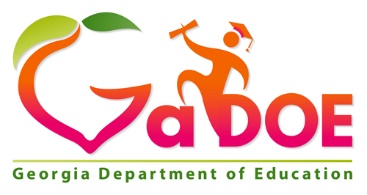 American Rescue Plan Act-ESSER III20% Learning Loss Carryover Budget- Verification FormPer the American Rescue Plan Act, an LEA shall reserve at least 20 percent of its allocation to address learning loss by implementing evidence-based interventions. The GaDOE will use this form as a verification method to ensure that any local educational agency submitting a budget during the ARP Act carryover period (October 2023-September 2024) has met the statutory requirements.Directions: Please complete the form and upload it to the attachments tab in the FY24 Consolidated Applications before submitting the carryover budget for review and approval. EXAMPLELEA NameExample School DistrictExample School DistrictExample School DistrictLEA Total Allocation$120,000LEA 20% Learning Loss Reserve Amount$24,000The amount of the 20% Learning Loss that was expended during the budget period. (March 2020-September 2023)$8,000The amount of the 20% Learning Loss Remaining: The LEA will expend this amount during the carryover period. (October 2023-September 2024)$16,000This dollar amount will be checked in the carryover budget for approval.LEA NameLEA Total AllocationLEA 20% Learning Loss Reserve AmountThe amount of the 20% Learning Loss that was expended during the budget period. (March 2020-September 2023)The amount of the 20% Learning Loss Remaining The LEA will expend this amount during the carryover period. (October 2023-September 2024)This dollar amount will be checked in the carryover budget for approval.